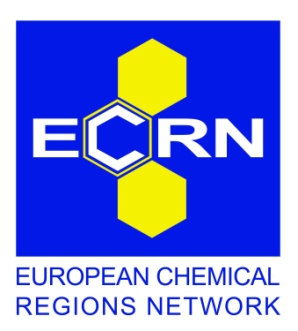 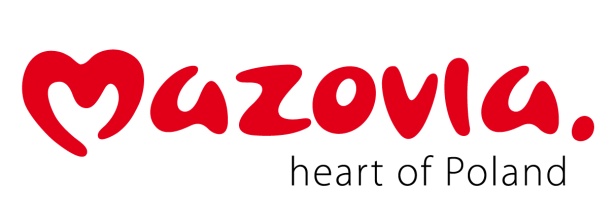 10th ECRN Congress, Warsaw, 5-6 December 2012Registration formI will attend: Day 1: Opening session and panel discussion (5 December) Day 2: Workshops and closing session (6 December)Please indicate your preference for the parallel workshops (6 December): 9:15-10:45	  Session 1: Innovation and clusters		  Session 2: Resource and energy efficiency11:15-12:45	  Session 3: Chemical logistics		  Session 4: Skills development and skills gaps in the chemical industryFor catering purposes, please indicate if you will attend:  Congress lunch (at 12:00) on 5 December Congress reception (at 19:00) on 5 December Congress lunch (at 14:00) on 6 DecemberSpecial dietary requirements (if any): Will you be staying at the Congress hotel:(Please note that participants are required to make their own reservations for accommodation.) Yes	 NoDo you agree to have your contact details (name, organisation, e-mail) included in the list of participants:  Yes	 NoTitle:First Name:Last Name: Organisation:Position:Address:City:Postcode:Country:Tel.:E-mail:Website: